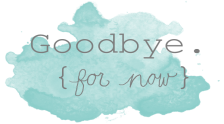 We are so very nearly at the end of term. Normally this would be a term of celebration and mixed emotions.  We love to celebrate all the wonderful things our pupils have achieved over the year, and we would normally say farewell to our Primary 7s and welcome our new Primary 1s. Unfortunately, at this moment in time this has not been possible. We have already discussed and agreed with our Parent Council, to plan a leaver’s celebration to hopefully happen in term 1. We have a special transition in place for our Primary 1s too and I am sure our current pupils will make them feel most welcome.A final thank you to our parents and carers for the fantastic efforts you have made keeping your children learning and safe for the past three months. I appreciate first-hand how challenging it can be, trying to balance all aspects of daily life.This will be the final newsletter of the session, any further communication will be sent directly to your email address.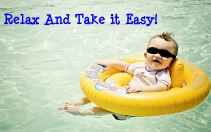 Can’t wait to see you all next term, take care and let’s hope for a full return in August.P7 INDUCTION DAYS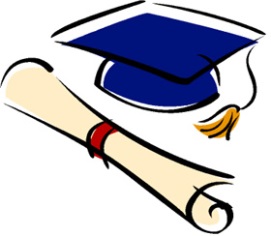 Although the P7’s have not had their expected transition due to the current circumstances, we have been very fortunate in all the information and support that Ms Currie and Lockerbie Academy have provided.  This has not been an easy task for them but feedback from pupils and staff on the P7 Induction days has been very positive. A lot of their questions and anxieties about the next step of their education journey have hopefully been answered.  Thank you to Ms Currie and the Lockerbie Academy team for making it all happen.Comments from the P7’s“Good to get to know teachers and other pupils and put faces to names “,Connie“It looks big on the outside but in the inside it’s small and nice”,Logan“I was nice to the teachers and they were nice back”,Thomas“I enjoyed the whole experience and especially the pasta lunch”, JamesThis is the link for the virtual P7 Information Evening which is usually held during the Induction Week.https://m.youtube.com/playlist?list=PLIzKiA1fytWX5OfuWJiSySlfRAcGIBgbfLOCKDOWN MEMORIES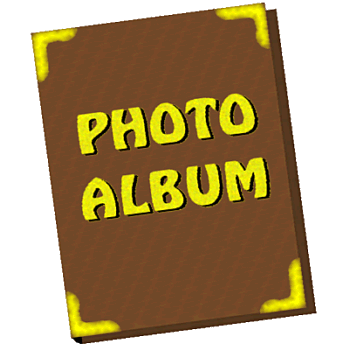 As this lockdown has been a completely new experience for us all, some of you have taken up hobbies or tried something new.   We would love to share this with our school community so if your child(ren) or your families have a little clip or photos you would like to send us, we are hoping to create a film of everyone’s lockdown memories.  These can be of anything at all, perhaps you learned to bake, dressmake or even learned to play an instrument.  We want to know. Please send these into applehuthelp@outlook.com and we will create a little keepsake of the time when we couldn’t leave the house or go to school.RHET SCOTTISH BEEF COMPETITION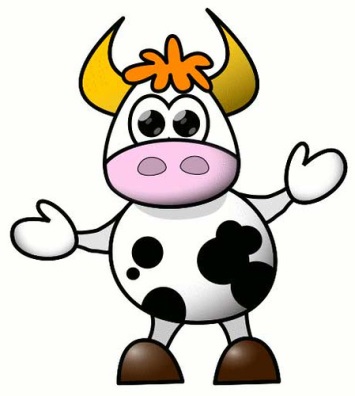 Please see the attachment for details on how to enter, there is also a link to view a film put together by  RHET Farmer Volunteers (Margaret, Alistair & Suzi Kingan) who farm at Lochhill Farm, New Abbey.  The video gives the background to beef production in our local area.  This footage will also appear on Dumfries & Galloway Countryside Initiative FB page- A lovely way to end our farming project. https://drive.google.com/file/d/1TY1ou7Mb_PLYj-4-Hegfwu14Rhfh-7yc/view?usp=sharing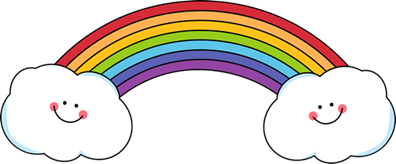 It’s Rainbow Week!Just a reminder that next week will be a ‘Rainbow Week’ with new challenges being posted every day. The learning activities can be accessed by going to…AppleHut Extra Team and then…RAINBOW DAY ChannelAs with every Rainbow Day there will also be    Learning  Grid and any supporting materials on the Learning at Home - Rainbow Day page on the school website if you prefer to access them from there.We will continue to gather evidence of all the wonderful work and share it in a SWAY presentation. These can be viewed via Teams or the website so please have a look!Mrs Shenton -Ross and Mrs McWhirter will be available over the course of the week to support the learning.Throughout the holidays pupils will still be able to access the activities on TEAMS and all the Learning Grids on the school website should they wish to use any of them. Also, although tasks will not be set by Teachers, pupils can continue to benefit from the Mathletics 'Play' options such as Rainforest Maths' to keep their Maths skills fresh over the holiday!!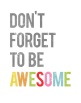 P7 Reminder: Pupil Profiles & Tout Sur MoiNext week will be the last chance for you to get help or feedback with these Academy  Transition tasks from Mrs McWhirter.If you would like support just email Mrs McWhirter gw08mcwhirtermichell@ea.dumgal.sch.uk or post your queries on the P7 Transition Team (not your Lockerbie Academy Team!).Both these activities are well worth doing as they not only help to prepare you for the Academy but they will also make a wonderful keepsake to look back on in the future!! 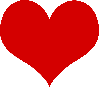 SUPPORT THROUGH THE SUMMER HOLIDAYSPlease see contact details attached should you require support throughout the holidays.  CERTIFICATES this weeks and last week! FINLEY  for being a creative thinker and for producing some fantastic and original pieces of work.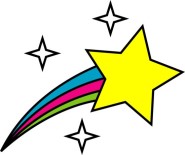 LEAH	    	completing her Big Maths Learn Its to a high standard every week".   ELLIE for creating a fantastic roller coaster.ASHTON for learning about waterfalls and learning a new skill of fishing.CHARLIE for going on a Lockerbie adventure with mini Miss Keenan and looking after Harry. MORVEN for producing a wonderful farming video and for working really hard to complete all of her transition work. DURRIE for all his fabulous work on fractionsOur photo gallery from our previous recipients, well done. 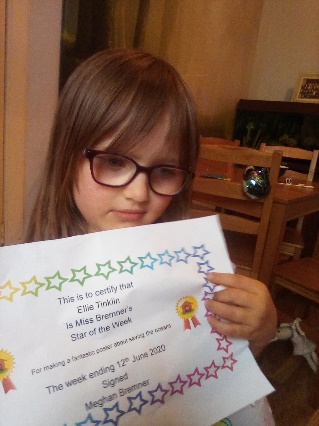 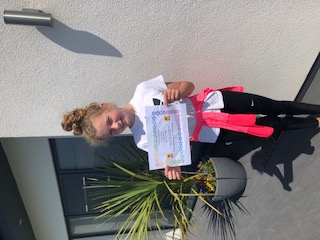 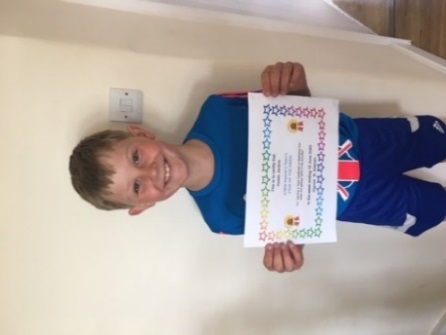 